Kyselina methanová má triviální název: kyselinaoctová	b) máselná	c) mravenčí	d) mléčná	e) šťavelováKolikaprocentní kyselinu octovou používáme jako potravinářský ocet?98%	b) 50%		 c) 3%		 d) 8%		e) 25%Na internetu vyhledej seznam látek přidávaných do potravin. Napiš, které kyseliny jsou ukryty pod označením:E 330………………………………………E 640……………………………………………E 211………………………………………E 210……………………………………………Karboxylovou kyselinu bychom nejsnáze mohli získat z:brambor	b) řepy		c) citrónů	d) obilí		e) rýžeNapiš, v čem se vyskytují tyto organické kyseliny:Citronová Askorbová MravenčíAcetylsalicylová JablečnáOctová Mléčná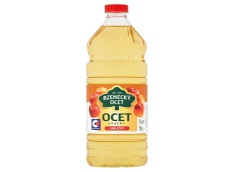 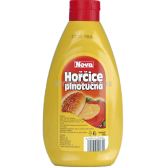 Propoj obrázky s názvy příslušných kyselin: 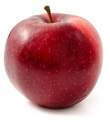 kyselina octová		kyselina benzoová 	kyselina citrónová		kyselina jablečná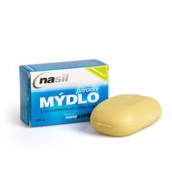 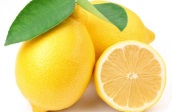 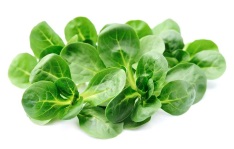 	kyselina palmitová		kyselina šťavelová Spoj názvy kyselin s jejich chemickými vzorci:CH3CH2CH2COOH					kyselina methanová (mravenčí)CH3CH2CH2CH2COOH				kyselina ethanová (octová)CH3CH2COOH					kyselina butanová (máselná)HCOOH						kyselina benzoováC6H5COOH						kyselina propanováCH3COOH						kyselina pentanováŘešením přesmyček dostaneš názvy kyselin. Napiš jejich název a chemický vzorec. Kyselina:VÁBATUNO	---------------------------------------	      ----------------------------------------NOHATEVÁ	---------------------------------------	      ----------------------------------------LEVÁOJO		---------------------------------------      ----------------------------------------VONÁHAMET	---------------------------------------      ----------------------------------------LOŠAVÁŤVE	---------------------------------------      ----------------------------------------ČLÉMNÁ	     	---------------------------------------      ----------------------------------------